ISTITUTO COMPRENSIVO PERUGIA 13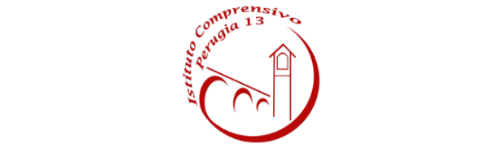 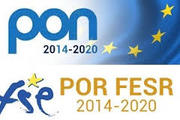 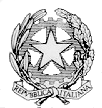 Sede Legale: Via Garigliano, 9 – 06134 Ponte Valleceppi (PG)Sede Amministrativa: Via Brenta s.n.c. – 06134 Ponte ValleceppiCod. Mecc. PGIC854007 – Cod. Fisc. 94152350545 e-mail pgic854007@istruzione.itTel. 075 5928004 – Fax 075 6920177– Sito Web: www.icperugia13.gov.itAnno scolastico 2019/2020Prove di ingresso di ………………………………. Classi …………………………….Indicatori di competenza della disciplina% di voto 5% di voto 6% di voto 7% di voto 8% di voto 9% di voto 10